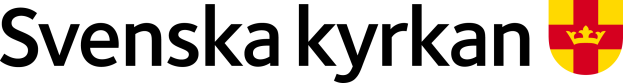 
Projektplan stiftsprojekt
Ansökan om kyrkoantikvarisk ersättning för 2018Sökande stift: LinköpingSökande stift: LinköpingSökande stift: LinköpingSökande stift: LinköpingSökande stift: LinköpingSökande stift: LinköpingKontaktperson på stiftskansli: Gunnar Nordanskog Kontaktperson på stiftskansli: Gunnar Nordanskog Kontaktperson på stiftskansli: Gunnar Nordanskog Kontaktperson på stiftskansli: Gunnar Nordanskog Kontaktperson på stiftskansli: Gunnar Nordanskog Kontaktperson på stiftskansli: Gunnar Nordanskog Projektnamn: Inventering av kyrkornas böckerProjektnamn: Inventering av kyrkornas böckerProjektnamn: Inventering av kyrkornas böckerProjektnamn: Inventering av kyrkornas böckerProjektnamn: Inventering av kyrkornas böckerProjektnamn: Inventering av kyrkornas böckerProjektnummer i PHS: 50 923Projektnummer i PHS: 50 923Projektnummer i PHS: 50 923Projektnummer i PHS: 50 923Projektnummer i PHS: 50 923Projektnummer i PHS: 50 923Totalkostnad (tkr):1 105Totalkostnad (tkr):1 105Totalkostnad (tkr):1 105Ansökt KAE (tkr) 1 058Ansökt KAE (tkr) 1 058Ansökt KAE (tkr) 1 058Är projektet ett fortsättningsprojekt, etapp 2 osv. av ett tidigare projekt? Ja   Nej  X Är projektet ett fortsättningsprojekt, etapp 2 osv. av ett tidigare projekt? Ja   Nej  X Är projektet ett fortsättningsprojekt, etapp 2 osv. av ett tidigare projekt? Ja   Nej  X Är projektet ett fortsättningsprojekt, etapp 2 osv. av ett tidigare projekt? Ja   Nej  X Är projektet ett fortsättningsprojekt, etapp 2 osv. av ett tidigare projekt? Ja   Nej  X Är projektet ett fortsättningsprojekt, etapp 2 osv. av ett tidigare projekt? Ja   Nej  X Om svar Ja ange följande för detta projekt: Om svar Ja ange följande för detta projekt: Om svar Ja ange följande för detta projekt: Om svar Ja ange följande för detta projekt: Om svar Ja ange följande för detta projekt: Om svar Ja ange följande för detta projekt: Projektnamn: -Projektnamn: -Projektnamn: -Projektnamn: -Projektnamn: -Projektnamn: -Projektnummer i PHS: -Projektnummer i PHS: -Projektnummer i PHS: -Projektnummer i PHS: -Projektnummer i PHS: -Projektnummer i PHS: -Totalkostnad (tkr):-Ansökt KAE (tkr) -Ansökt KAE (tkr) -Ansökt KAE (tkr) -Status: 
Avslutad 
Pågående Status: 
Avslutad 
Pågående ProjektplaneringProjektplaneringProjektplaneringProjektplaneringProjektplaneringProjektplaneringNär ska projektet genomföras?När ska projektet genomföras?Start: 2018-01Start: 2018-01Start: 2018-01Avslut: 2019-11Projektorganisation: 
Beställare: Stiftsstyrelsen i Linköpings stiftUtförare: Linköpings stiftProjektorganisation: 
Beställare: Stiftsstyrelsen i Linköpings stiftUtförare: Linköpings stiftProjektorganisation: 
Beställare: Stiftsstyrelsen i Linköpings stiftUtförare: Linköpings stiftProjektorganisation: 
Beställare: Stiftsstyrelsen i Linköpings stiftUtförare: Linköpings stiftProjektorganisation: 
Beställare: Stiftsstyrelsen i Linköpings stiftUtförare: Linköpings stiftProjektorganisation: 
Beställare: Stiftsstyrelsen i Linköpings stiftUtförare: Linköpings stiftProjektledare: 
Gunnar NordanskogProjektledare: 
Gunnar NordanskogProjektledare: 
Gunnar NordanskogProjektledare: 
Gunnar NordanskogProjektledare: 
Gunnar NordanskogProjektledare: 
Gunnar NordanskogProjektdeltagare:
Gunnar Nordanskog och lämpliga inventerare (ännu ej anlitade) Projektdeltagare:
Gunnar Nordanskog och lämpliga inventerare (ännu ej anlitade) Projektdeltagare:
Gunnar Nordanskog och lämpliga inventerare (ännu ej anlitade) Projektdeltagare:
Gunnar Nordanskog och lämpliga inventerare (ännu ej anlitade) Projektdeltagare:
Gunnar Nordanskog och lämpliga inventerare (ännu ej anlitade) Projektdeltagare:
Gunnar Nordanskog och lämpliga inventerare (ännu ej anlitade) Styrgrupp: Erik Blomqvist (F Lst), Birgitta Eriksson (H Lst), Niclas Fredriksson, Gunnar Nordanskog, Eva Nyström Tagesson (E Lst)Styrgrupp: Erik Blomqvist (F Lst), Birgitta Eriksson (H Lst), Niclas Fredriksson, Gunnar Nordanskog, Eva Nyström Tagesson (E Lst)Styrgrupp: Erik Blomqvist (F Lst), Birgitta Eriksson (H Lst), Niclas Fredriksson, Gunnar Nordanskog, Eva Nyström Tagesson (E Lst)Styrgrupp: Erik Blomqvist (F Lst), Birgitta Eriksson (H Lst), Niclas Fredriksson, Gunnar Nordanskog, Eva Nyström Tagesson (E Lst)Styrgrupp: Erik Blomqvist (F Lst), Birgitta Eriksson (H Lst), Niclas Fredriksson, Gunnar Nordanskog, Eva Nyström Tagesson (E Lst)Styrgrupp: Erik Blomqvist (F Lst), Birgitta Eriksson (H Lst), Niclas Fredriksson, Gunnar Nordanskog, Eva Nyström Tagesson (E Lst)Referensgrupp: Sara Strindevall (Göteborgs stift), Mikael Eriksson (församlingsherde Västerviks församling), Albin Lindqvist (Östergötlands Arkivförbund), Andreas Wallgård (Vadstena landsarkiv), Mathias von Wachenfeldt (stiftsbibliotekarie em.)Referensgrupp: Sara Strindevall (Göteborgs stift), Mikael Eriksson (församlingsherde Västerviks församling), Albin Lindqvist (Östergötlands Arkivförbund), Andreas Wallgård (Vadstena landsarkiv), Mathias von Wachenfeldt (stiftsbibliotekarie em.)Referensgrupp: Sara Strindevall (Göteborgs stift), Mikael Eriksson (församlingsherde Västerviks församling), Albin Lindqvist (Östergötlands Arkivförbund), Andreas Wallgård (Vadstena landsarkiv), Mathias von Wachenfeldt (stiftsbibliotekarie em.)Referensgrupp: Sara Strindevall (Göteborgs stift), Mikael Eriksson (församlingsherde Västerviks församling), Albin Lindqvist (Östergötlands Arkivförbund), Andreas Wallgård (Vadstena landsarkiv), Mathias von Wachenfeldt (stiftsbibliotekarie em.)Referensgrupp: Sara Strindevall (Göteborgs stift), Mikael Eriksson (församlingsherde Västerviks församling), Albin Lindqvist (Östergötlands Arkivförbund), Andreas Wallgård (Vadstena landsarkiv), Mathias von Wachenfeldt (stiftsbibliotekarie em.)Referensgrupp: Sara Strindevall (Göteborgs stift), Mikael Eriksson (församlingsherde Västerviks församling), Albin Lindqvist (Östergötlands Arkivförbund), Andreas Wallgård (Vadstena landsarkiv), Mathias von Wachenfeldt (stiftsbibliotekarie em.)Samråd och prioritet Samråd och prioritet Samråd och prioritet Samråd och prioritet Samråd och prioritet Samråd och prioritet Samråd med kulturmiljövården: Projektet är initierat av regionala samrådsgruppen och samråd med de regionala myndigheterna sker kontinuerligt. I detta projekt strävar vi också efter att upprätta samråd med lokala aktörer, främst hembygdsrörelsen eftersom de är en viktig intressent när det gäller boksamlingar som inte direkt hör till den kyrkliga verksamheten. Samråd med kulturmiljövården: Projektet är initierat av regionala samrådsgruppen och samråd med de regionala myndigheterna sker kontinuerligt. I detta projekt strävar vi också efter att upprätta samråd med lokala aktörer, främst hembygdsrörelsen eftersom de är en viktig intressent när det gäller boksamlingar som inte direkt hör till den kyrkliga verksamheten. Samråd med kulturmiljövården: Projektet är initierat av regionala samrådsgruppen och samråd med de regionala myndigheterna sker kontinuerligt. I detta projekt strävar vi också efter att upprätta samråd med lokala aktörer, främst hembygdsrörelsen eftersom de är en viktig intressent när det gäller boksamlingar som inte direkt hör till den kyrkliga verksamheten. Samråd med kulturmiljövården: Projektet är initierat av regionala samrådsgruppen och samråd med de regionala myndigheterna sker kontinuerligt. I detta projekt strävar vi också efter att upprätta samråd med lokala aktörer, främst hembygdsrörelsen eftersom de är en viktig intressent när det gäller boksamlingar som inte direkt hör till den kyrkliga verksamheten. Samråd med kulturmiljövården: Projektet är initierat av regionala samrådsgruppen och samråd med de regionala myndigheterna sker kontinuerligt. I detta projekt strävar vi också efter att upprätta samråd med lokala aktörer, främst hembygdsrörelsen eftersom de är en viktig intressent när det gäller boksamlingar som inte direkt hör till den kyrkliga verksamheten. Samråd med kulturmiljövården: Projektet är initierat av regionala samrådsgruppen och samråd med de regionala myndigheterna sker kontinuerligt. I detta projekt strävar vi också efter att upprätta samråd med lokala aktörer, främst hembygdsrörelsen eftersom de är en viktig intressent när det gäller boksamlingar som inte direkt hör till den kyrkliga verksamheten. Vilken relevans har projektet för det fortsatta arbetet med kyrkoantikvarisk ersättning och stiftets kulturarvsarbete: Projektets främsta syfte är att ytterligare utveckla det återkommande tillsyns- och främjandearbetet av kyrkliga inventarier i församlingarna.Förutom de böcker som räknas som kyrkliga inventarier i enlighet med KML har projektet inte så stor betydelse för arbetet med KAE. Däremot är hanteringen av kyrkornas boksamlingar av stor betydelse för det kyrkliga kulturarvet som helhet.Vilken relevans har projektet för det fortsatta arbetet med kyrkoantikvarisk ersättning och stiftets kulturarvsarbete: Projektets främsta syfte är att ytterligare utveckla det återkommande tillsyns- och främjandearbetet av kyrkliga inventarier i församlingarna.Förutom de böcker som räknas som kyrkliga inventarier i enlighet med KML har projektet inte så stor betydelse för arbetet med KAE. Däremot är hanteringen av kyrkornas boksamlingar av stor betydelse för det kyrkliga kulturarvet som helhet.Vilken relevans har projektet för det fortsatta arbetet med kyrkoantikvarisk ersättning och stiftets kulturarvsarbete: Projektets främsta syfte är att ytterligare utveckla det återkommande tillsyns- och främjandearbetet av kyrkliga inventarier i församlingarna.Förutom de böcker som räknas som kyrkliga inventarier i enlighet med KML har projektet inte så stor betydelse för arbetet med KAE. Däremot är hanteringen av kyrkornas boksamlingar av stor betydelse för det kyrkliga kulturarvet som helhet.Vilken relevans har projektet för det fortsatta arbetet med kyrkoantikvarisk ersättning och stiftets kulturarvsarbete: Projektets främsta syfte är att ytterligare utveckla det återkommande tillsyns- och främjandearbetet av kyrkliga inventarier i församlingarna.Förutom de böcker som räknas som kyrkliga inventarier i enlighet med KML har projektet inte så stor betydelse för arbetet med KAE. Däremot är hanteringen av kyrkornas boksamlingar av stor betydelse för det kyrkliga kulturarvet som helhet.Vilken relevans har projektet för det fortsatta arbetet med kyrkoantikvarisk ersättning och stiftets kulturarvsarbete: Projektets främsta syfte är att ytterligare utveckla det återkommande tillsyns- och främjandearbetet av kyrkliga inventarier i församlingarna.Förutom de böcker som räknas som kyrkliga inventarier i enlighet med KML har projektet inte så stor betydelse för arbetet med KAE. Däremot är hanteringen av kyrkornas boksamlingar av stor betydelse för det kyrkliga kulturarvet som helhet.Vilken relevans har projektet för det fortsatta arbetet med kyrkoantikvarisk ersättning och stiftets kulturarvsarbete: Projektets främsta syfte är att ytterligare utveckla det återkommande tillsyns- och främjandearbetet av kyrkliga inventarier i församlingarna.Förutom de böcker som räknas som kyrkliga inventarier i enlighet med KML har projektet inte så stor betydelse för arbetet med KAE. Däremot är hanteringen av kyrkornas boksamlingar av stor betydelse för det kyrkliga kulturarvet som helhet.Ingår projektet i ett övergripande prioriterat område/fokusområde för stiftets kulturarvsarbete: Ja, ett långsiktigt arbete bedrivs med inventering av olika aspekter av det kyrkliga kulturarvet. Kännedom om kyrkornas bokbestånd är av avgörande betydelse för att initiera och prioritera vårdinsatser, underlätta länsstyrelsernas tillståndsprövning samt hjälpa församlingarna i arbetet med inventarieförteckningar och gallringsbeslut.Ingår projektet i ett övergripande prioriterat område/fokusområde för stiftets kulturarvsarbete: Ja, ett långsiktigt arbete bedrivs med inventering av olika aspekter av det kyrkliga kulturarvet. Kännedom om kyrkornas bokbestånd är av avgörande betydelse för att initiera och prioritera vårdinsatser, underlätta länsstyrelsernas tillståndsprövning samt hjälpa församlingarna i arbetet med inventarieförteckningar och gallringsbeslut.Ingår projektet i ett övergripande prioriterat område/fokusområde för stiftets kulturarvsarbete: Ja, ett långsiktigt arbete bedrivs med inventering av olika aspekter av det kyrkliga kulturarvet. Kännedom om kyrkornas bokbestånd är av avgörande betydelse för att initiera och prioritera vårdinsatser, underlätta länsstyrelsernas tillståndsprövning samt hjälpa församlingarna i arbetet med inventarieförteckningar och gallringsbeslut.Ingår projektet i ett övergripande prioriterat område/fokusområde för stiftets kulturarvsarbete: Ja, ett långsiktigt arbete bedrivs med inventering av olika aspekter av det kyrkliga kulturarvet. Kännedom om kyrkornas bokbestånd är av avgörande betydelse för att initiera och prioritera vårdinsatser, underlätta länsstyrelsernas tillståndsprövning samt hjälpa församlingarna i arbetet med inventarieförteckningar och gallringsbeslut.Ingår projektet i ett övergripande prioriterat område/fokusområde för stiftets kulturarvsarbete: Ja, ett långsiktigt arbete bedrivs med inventering av olika aspekter av det kyrkliga kulturarvet. Kännedom om kyrkornas bokbestånd är av avgörande betydelse för att initiera och prioritera vårdinsatser, underlätta länsstyrelsernas tillståndsprövning samt hjälpa församlingarna i arbetet med inventarieförteckningar och gallringsbeslut.Ingår projektet i ett övergripande prioriterat område/fokusområde för stiftets kulturarvsarbete: Ja, ett långsiktigt arbete bedrivs med inventering av olika aspekter av det kyrkliga kulturarvet. Kännedom om kyrkornas bokbestånd är av avgörande betydelse för att initiera och prioritera vårdinsatser, underlätta länsstyrelsernas tillståndsprövning samt hjälpa församlingarna i arbetet med inventarieförteckningar och gallringsbeslut.Beskrivning och genomförande av projekt Bakgrund: Många församlingar står frågande inför hur man ska hantera de böcker som av tradition förvaras i kyrkobyggnaderna. Få vet vilka böcker som har något värde, ekonomiskt och/eller kulturhistoriskt. Kunskap saknas också om vilka böcker som ska sparas och hur de ska de förvaras. Behovet att öka denna kunskap och säkra inventariegruppen ser vi som mycket viktigt.Utöver böcker finns troligen också fortfarande arkivmaterial som ska överföras från kyrkorna till olika arkiv. Under 2008 genomförde Östergötlands arkivförbund en inventering av arkivmaterial i 113 av kyrkorna i Östergötlands län. Vid denna inventering påträffades i 28 % av kyrkorna arkivmaterial som borde överföras till lokalhistoriska arkiv, kommunala arkiv eller landsarkivet. Denna andel av kyrkor med arkivmaterial är sannolikt ungefär densamma i kyrkorna i Jönköpings och Kalmar län samt i återstoden av kyrkorna i Östergötlands län. Syfte: Att stödja församlingarna i att vårda och att bevara sina kulturhistoriskt värdefulla böcker samt att identifiera de akuta bevarandebehoven rörande konservering och förvaring.Mål/Resultat av projektet: 1) Identifiering, dokumentation och skadebedömning av de böcker som ska klassas som kyrkliga inventarier.2) Identifiering, dokumentation och skadebedömning av äldre hantverksmässigt framställda böcker av kulturhistoriskt värde som ej klassas som kyrkliga inventarier, preliminärt a) tryck äldre än år 1800, b) tryck från lokala tryckerier före 1870, c) särskilt konstnärligt/hantverksmässigt framställd litteratur oavsett ålder.3) Identifiering av övriga boksamlingar typ sockenbibliotek. Vid behov initieras diskussion om att katalogisera dessa eller eventuellt överföra dem till lokala hembygdsföreningar. Den fortsatta hanteringen av dessa böcker ligger dock utanför inventeringsprojektet. 4) Identifiering av arkivhandlingar som ska överlämnas till lokala arkiv eller till Riksarkivet. Vidare hantering överlåts åt arkivansvariga i pastoraten.Förväntade effekter efter projektets slut: Tillgängliggörande och bevarande av det kulturhistoriskt värdefulla bokbeståndet, såväl den del som klassas som kyrkliga inventarier, som övriga kulturhistoriskt värdefulla böcker.Målgrupp/-er: 1) Stiftets församlingar och dess inventarieansvariga, 2) Landsarkivet och lokala arkiv för de handlingar som ska överföras dig, 3) Hembygdsrörelsen för de lokalhistoriskt intressanta bibliotek som förvaras i kyrkorna. Projektavgränsning: De böcker som klassas som kyrkliga inventarier kommer att dokumenteras och listas till församlingarna, men införandet i inventariebok/Sacer åligger församlingarnas inventarieansvariga.Boksamlingar med ringa kulturhistoriskt värde kommer endast att noteras, inte dokumenteras.Påträffat arkivmaterial kommer inte att dokumenteras, endast noteras för vidarebefordran till lämpligt arkivEventuell koppling till andra projekt: Projektet är en del av stiftets långsiktiga arbete med att inventera och skadebedöma församlingarnas kyrkliga inventarier, vilket har gjorts i en rad avslutade KAE-projekt.Uppföljning och utvärdering: Utvärdering av metod och tidsåtgång för inventeringen görs efter halva tiden. De böcker som bör vara med i inventarieförteckningen kommer följas upp via stiftets biskopsvisitationer. De böcker som deponeras eller doneras hanteras utifrån mottagande institutions arbetssätt, men ska förtecknas i någon form. De arkivhandlingar som överlämnas förtecknas av respektive arkivinstitution.AktivitetsplanKommunikationsplanKommunikationsplanKostnader och finansieringKostnader och finansieringKostnader: 
1 105 000 krKostnader: 
1 105 000 krFinansiering: 
KAE 1 058 000 krStiftet 47 500 krFinansiering: 
KAE 1 058 000 krStiftet 47 500 krBeslut av stiftsstyrelsenBeslut av stiftsstyrelsenBeslutet: projektansökan tillstyrks av stiftsstyrelsenBeslutet: projektansökan tillstyrks av stiftsstyrelsenDatum för beslutet: 2017-03-06Datum för beslutet: 2017-03-06